MODELO DE MINICURSOTÍTULO DA OBRA(Caixa Alta, fonte Arial 12, negrito, centralizado. Deixar duas linhas em branco antes de iniciar o título e duas linhas após).Luiz Geraldo do Carmo GomesAcadêmico do Curso de Engenharia Ambiental e Sanitária do Centro Universitário Cesumar – UNICESUMAR, Maringá – PR. Bolsista PIBIC/CNPq-UniCesumar. fulano@email.com.brRESUMO: A personalidade criada pela arte é o reflexo de seu desenvolvimento, busca-se com a presente fotografia, representar a iresponsabilidade do Estado, na prestação de serviços públicos de qualidade, sejam eles, relacionados a área da saúde, tanto preventiva, quanto curativa, tendo em vista que sua ausência acarreta diretamente na qualidade e quantidade de vida de seus administrados, bem como, podendo levá-los à óbito diante da negligência estatal, tanto na falta de atendimento, ou no atendimento desqualificado, bem como diante da falta estrutural para tal finalidade.FOTOGRAFIA DA OBA: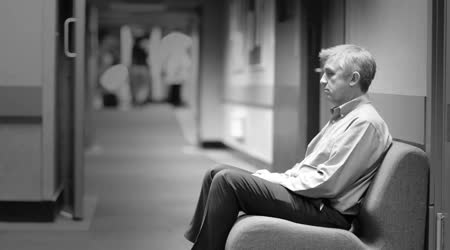 